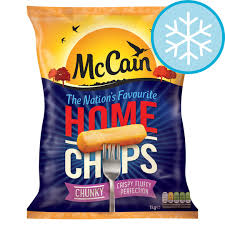 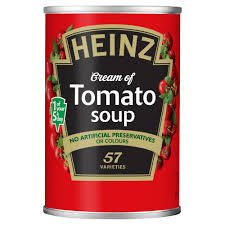 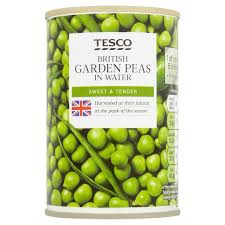 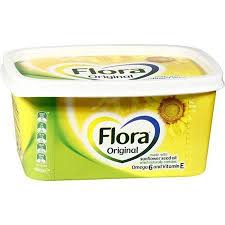 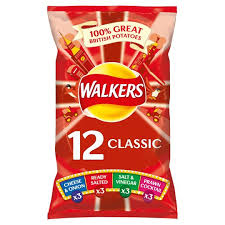 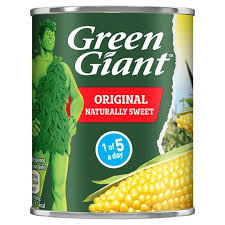 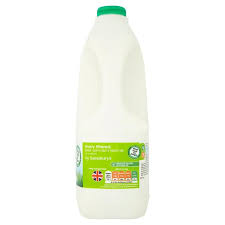 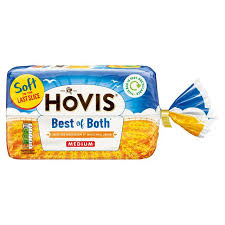 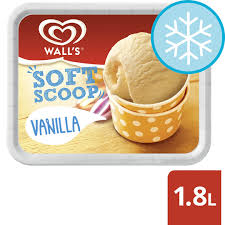 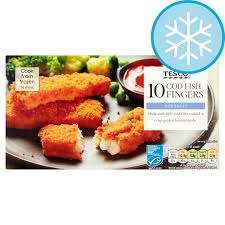 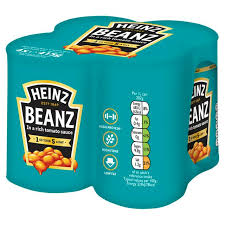 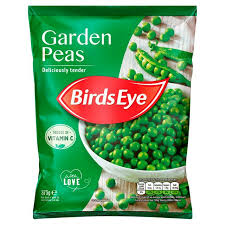 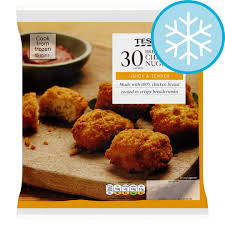 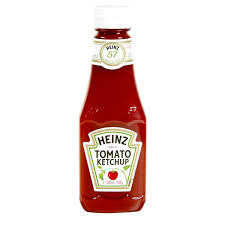 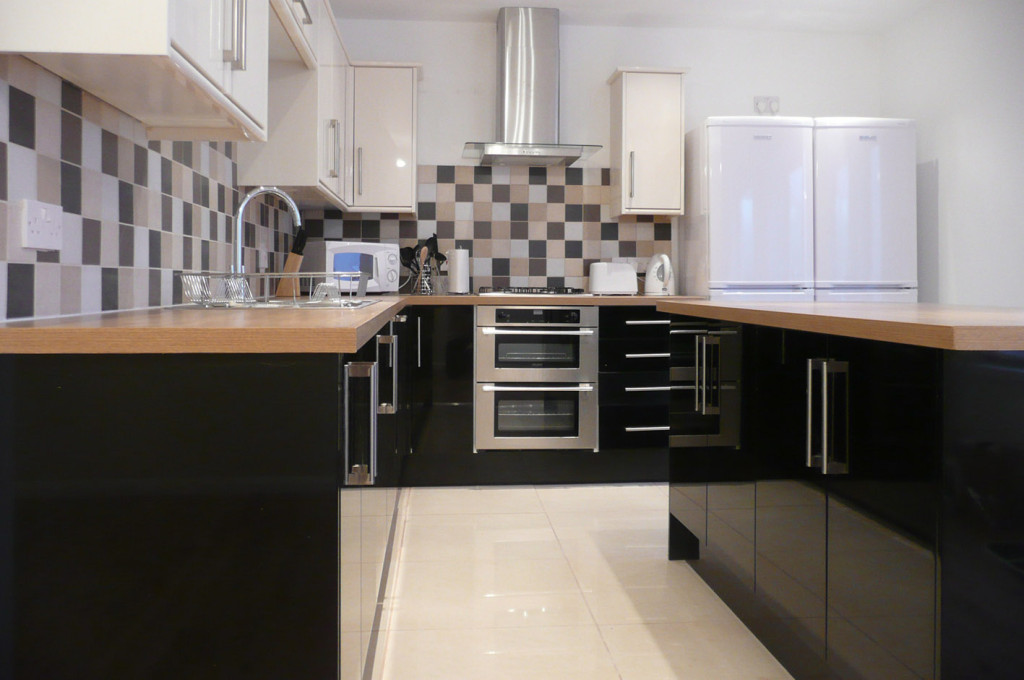 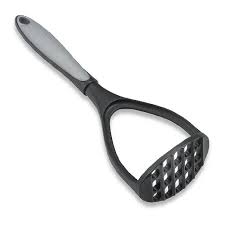 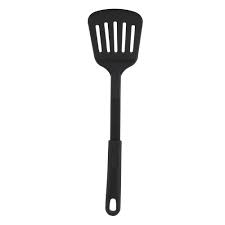 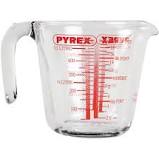 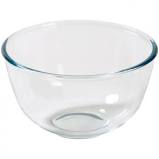 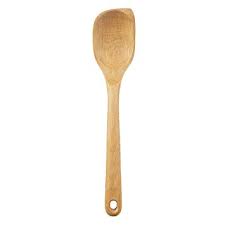 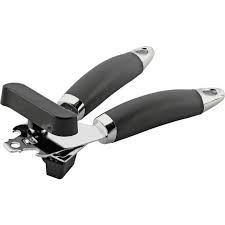 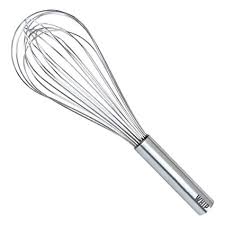 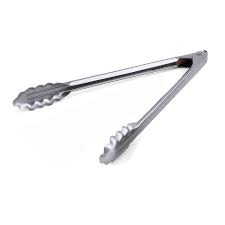 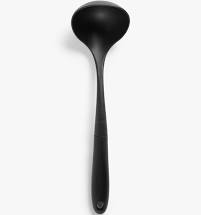 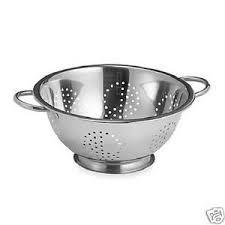 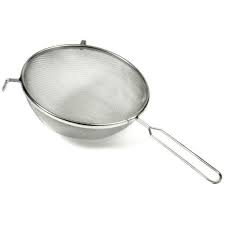 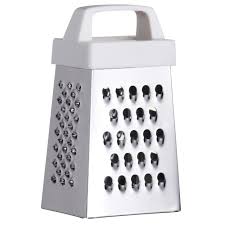 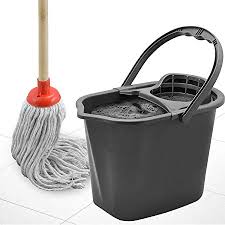 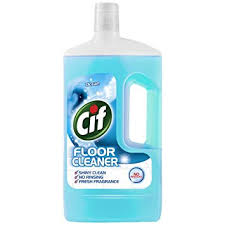 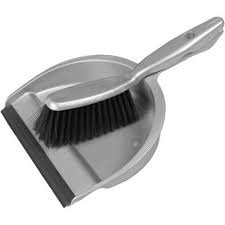 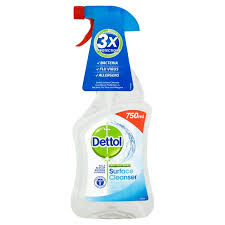 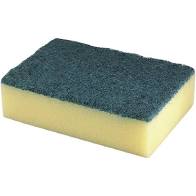 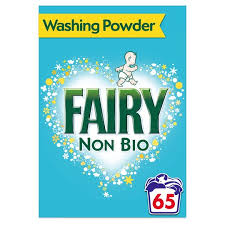 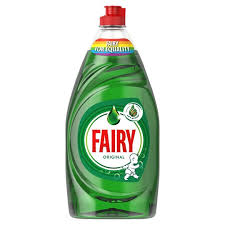 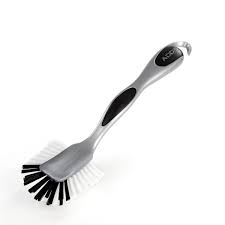 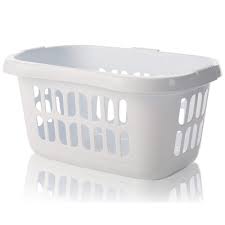 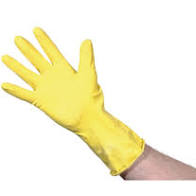 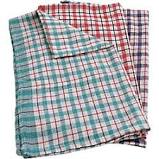 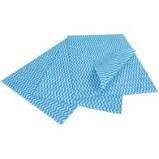 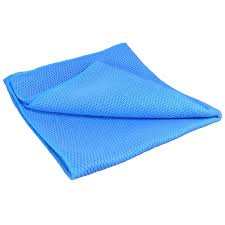 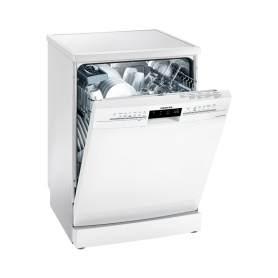 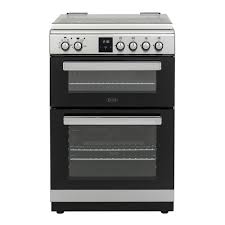 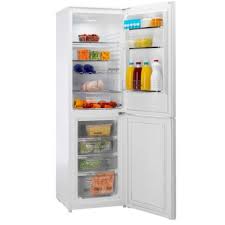 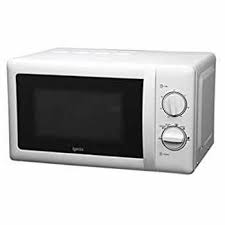 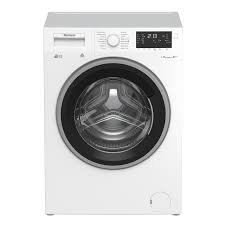 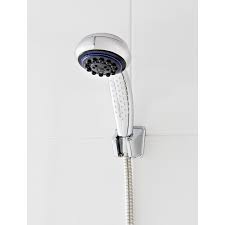 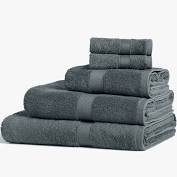 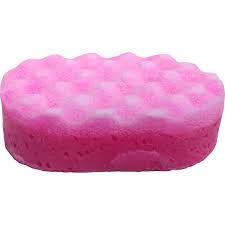 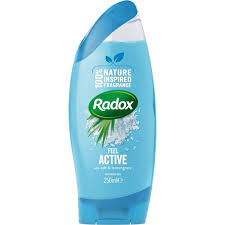 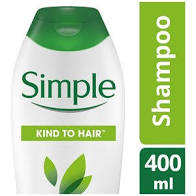 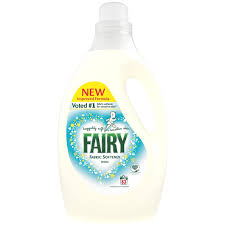 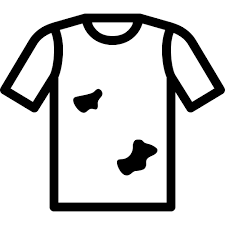 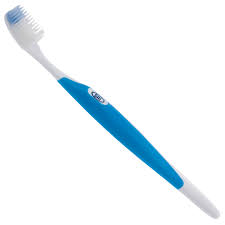 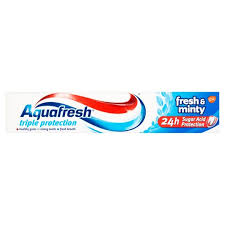 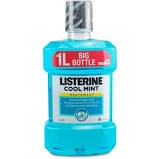 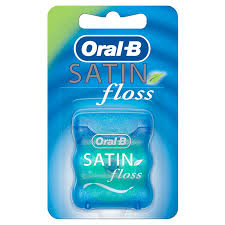 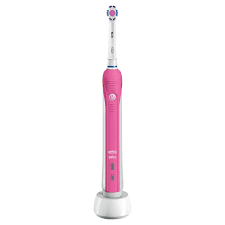 NameLearning ObjectiveIdentify where each food item should be storedLearning ObjectiveDateNameLearning ObjectiveLabel the main features and appliances in the kitchenLearning ObjectiveDateNameLearning ObjectiveLabel each of the Kitchen utensilsLearning ObjectiveDateNameLearning ObjectiveLabel each of the items used for cleaningLearning ObjectiveDateNameLearning ObjectiveName and describe each item used for cleaning the kitchenLearning ObjectiveDateNameLearning ObjectiveName and describe each appliance found in the kitchenLearning ObjectiveDateNameLearning ObjectiveName and describe items used when having a showerLearning ObjectiveDateNameLearning ObjectiveName and describe each item used for washing dirty clothes.Learning ObjectiveDateNameLearning ObjectiveName and describe each item used for washing up (dishes)Learning ObjectiveDateNameLearning ObjectiveName and describe item used when cleaning your teethLearning ObjectiveDateNameLearning ObjectiveLearning ObjectiveDate